PCJWL Sub Division 1A Tournament SATURDAY JANUARY 11th, 2020BETHEL HIGH SCHOOL22215 38TH AVE ESPANAWAY, WA 98387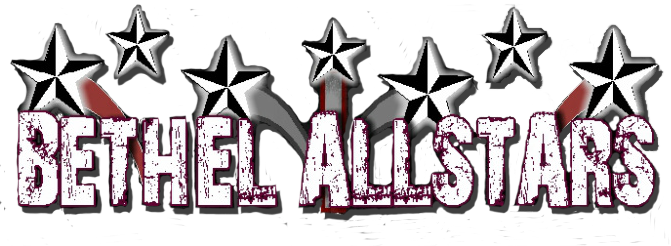 WELCOME Orting, ​Franklin Pierce, Tahoma & ​Fife!Weigh ins: 7-8am				Wrestling starts: 930am	Spectator Fees: $5 18+Wrestler fees: $20 – teams responsible for collecting money & paying tournament fees.WE WILL HAVE A SHORTAGE OF REFEREES! All teams are responsible for providing one referee and table help to rotate throughout the day. Medals for 1st-4th. Please stay for medals. Top 4 advance to Divisions!Concessions & t-shirts available all day (pancakes & sausage for breakfast, pizza for lunch)No tobacco or alcohol on school property!